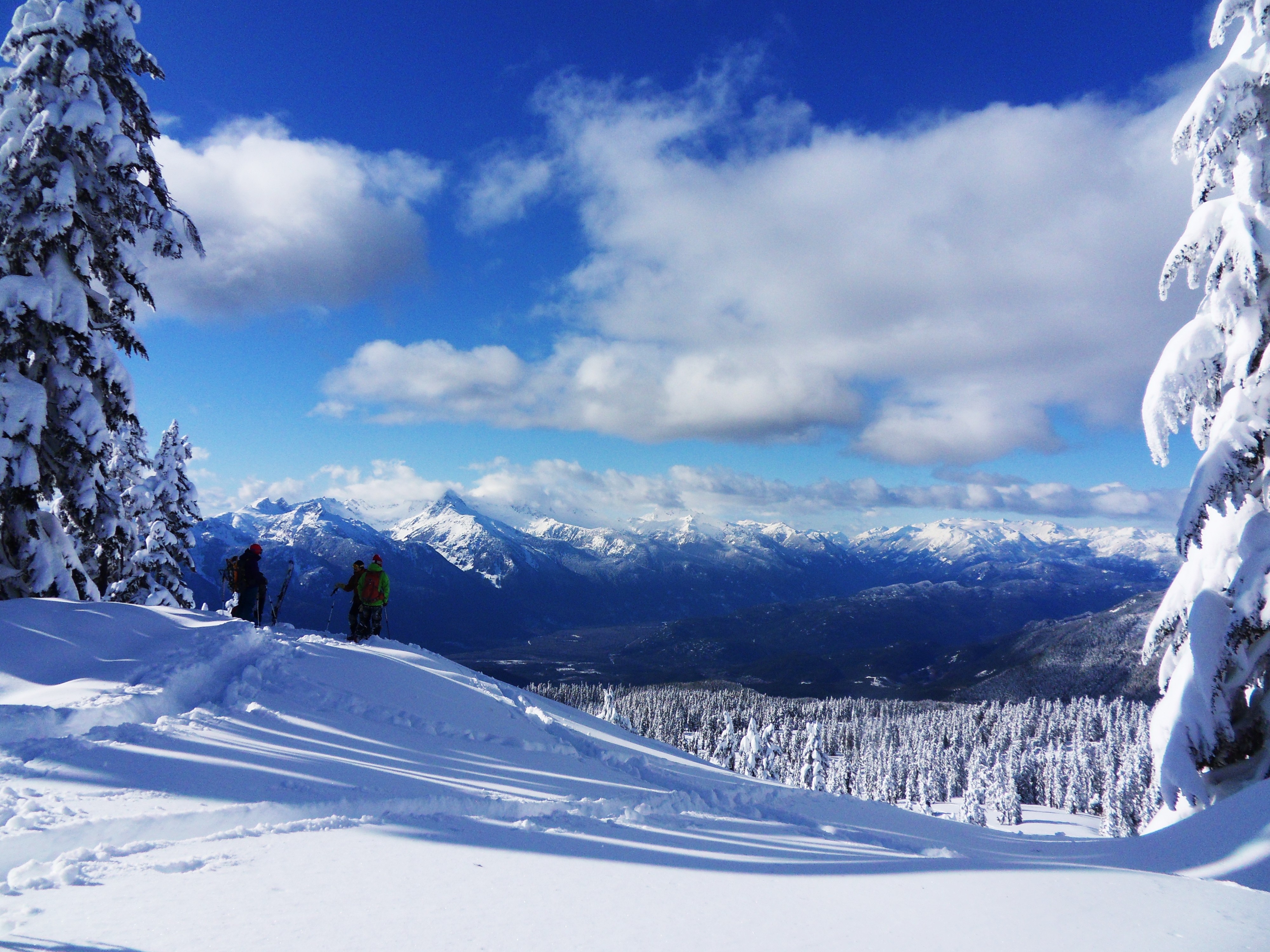 January2015SundayMondayTuesdayWednesdayThursdayFridaySaturday1234567891011121314151617First Day of Spring 2015 Semester!Choir Rehearsal Room 327 ASC 7:00PMRehearsal Room 331 ASC CW:5:00PM WS:6:30PMJazz RehearsalRoom 331 ASC 5:30PM18192021222324Martin Luther King DayChoir Rehearsal Room 327 ASC 7:00PMRehearsal Room 331 ASC CW:5:00PM WS:6:30PMJazz RehearsalRoom 331 ASC 5:30PM25262728293031Choir Rehearsal Room 327 ASC 7:00PMRehearsal Room 331 ASC CW:5:00PM WS:6:30PMNo Rehearsal